La industria europea de suelos laminados se mantiene en la vanguardiaEPLF: fomento conjunto de la calidad y la innovación
«Redefinimos nuestro mercado una y otra vez. La innovación y la calidad convierten al laminado europeo en un producto único en todo el mundo» subraya el presidente de EPLF Ludger Schindler con motivo de la conferencia de prensa de Domotex 2016 celebrada en Hannover. «De ello volvemos a dar prueba otra vez de manera impresionante en esta feria y en la tercera Wood Flooring Summit. Desde Domotex se dará un impulso determinante al desarrollo de todo el sector». Aunque aumenten los desafíos, la EPLF espera para los actores del sector europeo de suelos laminados buenos negocios en los mercados internacionales de suelos laminados. De forma simultánea al funcionamiento de los mercados regionales, los miembros de la EPLF se implican conjuntamente en altos estándares de calidad a través de normas de productos y normas de verificación internacionales mejoradas. Eberhard Herrmann (Egger Retail Products GmbH) dirige como presidente el Grupo de Trabajo Tecnología de la EPLF. A finales de 2015 la Asociación pudo finalizar con éxito el proyecto piloto apoyado por la UE sobre «Estructuras profundas» que han llevado a cabo la EPLF, junto con el Dr. Rico Emmler y su equipo del Institut für Holztechnologie Dresden (IHD). «En tres años de trabajo se han logrado desarrollar por primera vez métodos de ensayo adecuados para superficies de estructura profunda y elaborar así los requisitos necesarios», afirma Herrmann. Se ha podido crear un sistema de clases en relación con las modificaciones máximas permitidas de grados de brillo, cambiando también la fórmula para su cálculo. Además, se ha simplificado el proceso de ensayo existente sobre el comportamiento de abrasión.Todos los resultados se pueden utilizar directamente para cubrir todas las carencias normativas existentes de los suelos laminados con estructura profunda. De esta manera, la Asociación realiza de nuevo una valiosa aportación para la mejora de los estándares internacionales del producto. EPLF está activamente involucrada, además, en la revisión de las normas EN 13329 (elementos de suelos laminados con una capa de cubrición basada en resinas aminoplásticas y termoendurecibles), 14978 (elementos de suelos laminados con capa de cubrición endurecida por haz de electrones con base acrílica) y 15468 (elementos directamente impresos de suelos laminados con capa de cubrición de resina sintética). Proyectos exitosos de la EPLF en ingeniería
En otoño de 2015 el Institut Bauen und Umwelt e.V. (IBU) publicó las nuevas DMP (declaraciones medioambientales sobre productos) genéricas para los denominados suelos laminados DLP («Direct Pressure Laminate») de cubrición directa. Estas declaraciones medioambientales sobre productos se basan en normas ISO internacionales y las aplican también con carácter transnacional todos los miembros de EPLF. Las DMP documentan las propiedades ecológicas de los productos de construcción. La nueva DMP certifica asimismo que los suelos laminados europeos poseen un equilibrio ecológico muy bueno con valores enormemente positivos en el consumo de energía primario y en el potencial de calentamiento atmosférico. Además, los suelos muestran sus puntos fuertes en la evaluación de la calidad del aire interior. Las DMP existentes para los suelos laminados PDL y HPL («Printed Décor Laminate» y «High Pressure Laminate») están pendientes para su actualización en 2016. Muy pronto aumentará la relevancia de estos documentos en los mercados de la Unión Europea: por ejemplo, en Francia se han prescrito como obligatorias las DMP para todos los productos de construcción a partir de 2017.Además, en 2015 han aparecido dos versiones nuevas de idiomas para el prospecto sobre compactos de la EPLF «Así encuentra el suelo laminado la base adecuada». El documento se puede descargar ya gratis en nueve idiomas desde la página web de la Asociación www.eplf.com: alemán, inglés, francés, italiano, holandés, ruso, español y recientemente polaco y turco. Durante el año pasado se han realizado progresos en el desarrollo posterior de la denominada «Flor europea»: después del encuentro entre partes interesadas sobre «EU Ecolabel for wooden floor coverings» celebrado a finales de mayo de 2015 en Bruselas, EPLF invitó en otoño de 2015 también a una reunión de trabajo en Berlín a los representantes de las asociaciones VdP Verband der deutschen Parkettindustrie y DKV Deutscher Korkverband e.V. Bajo la dirección del Dr. Theo Smet se trabajó conjuntamente en la definición de criterios elementales para la revisión de la etiqueta ecológica de la Unión Europea. EPLF apoya esta iniciativa de la Comisión de la UE con la esperanza de poder contener el crecimiento nacional espontáneo que aumenta los costes e impide el tráfico libre de mercancías. El proyecto ruso sigue adelante 

EPLF se ve como impulsora: la «fuerza de trabajo rusa» consta en su mayoría de fabricantes de suelos laminados de EPLF que producen en Rusia. Además de los no miembros Kastamonu y Ritter Laminat se encuentran empresas importadoras como Windmöller Flooring Products y Yildiz Entegre. El grupo ha realizado en 2015 en Moscú cuatro encuentros de trabajo exitosos. La hoja de ruta se definió al principios de marzo con el objetivo de establecer reglas y criterios de calidad generales para suelos laminados de alta calidad en el mercado ruso y lograr una actualización de la norma GOST existente incluyendo el estado de la técnica. Con ello se logrará que desaparezcan del mercado las calidades medias que dañan a los consumidores y estropean la imagen del grupo de productos. Max von Tippelskirch, presidente del Grupo de Trabajo de EPLF «Mercados e imagen»: «A pesar de las dificultades presentes estamos convencidos de que el mercado de suelos de Rusia ofrece a largo plazo un gran potencial y posibilidades para los productos europeos de calidad de nuestros miembros. Consideramos nuestras actividades realizadas hasta la fecha como una inversión rentable para el futuro.»EPLF considera además como mercado prometedor el de Irán con sus casi 80 millones de habitantes, donde los suelos laminados tienen una buena reputación. En 2016, al mejorar la situación política y económica de la región debido al final del embargo, los fabricantes europeos quieren estar presentes a tiempo con sus productos de calidad.   Las innovaciones abren nuevas oportunidades El desarrollo tecnológico en la producción de suelos avanza a buen ritmo y abre así un potencial de innovación considerable para los suelos laminados. Gracias sobre todo a la tecnología industrial de impresión digital, los fabricantes obtienen nuevos márgenes: los deseos específicos de los clientes se pueden realizar sin demora incluso en series pequeñas, y todo ello más rápido de lo que era posible con los procesos necesarios de la impresión en hueco. Las tendencias más pequeñas con breve vida útil o diseños muy especiales encuentran ahora en la impresión digital su oportunidad para ponerse en práctica. Con esta tecnología también se puede ampliar la diversidad óptica dentro de una determinada decoración de suelo laminado o diseño. 

En lo referente al importante tema del avance tecnológico, EPLF representa el centro para el intercambio de conocimientos entre los fabricantes de suelos y sus proveedores. Por eso, a partir de 2016 EPLF celebra su Asamblea General anual como el compacto «Foro de innovación para laminados». Todos los miembros de EPLF podrán experimentar toda la variedad del sector en este evento. En conferencias temáticas, consultas cara a cara y demostraciones de productos y conceptos, los miembros extraordinarios y los miembros de apoyo pueden mostrar todas sus competencias y entablar una comunicación más enfocada con los miembros ordinarios, es decir, los productores. Así es como se quiere crear conjuntamente la base de nuevas perspectivas e ideas con el fin de impedir que el progreso no se detenga. EPLF vela por ello también como asociación con su lema «Quality and Innovation made in Europe». Paul De Cock, miembro de la Junta Directiva de EPLF ha afirmado que «en la feroz competencia por conquistar los mercados internacionales de suelos, los fabricantes europeos de suelos laminados marcarán las pautas porque ofrecen productos de calidad superior.» www.eplf.com
Imágenes:
elnd1601_b1: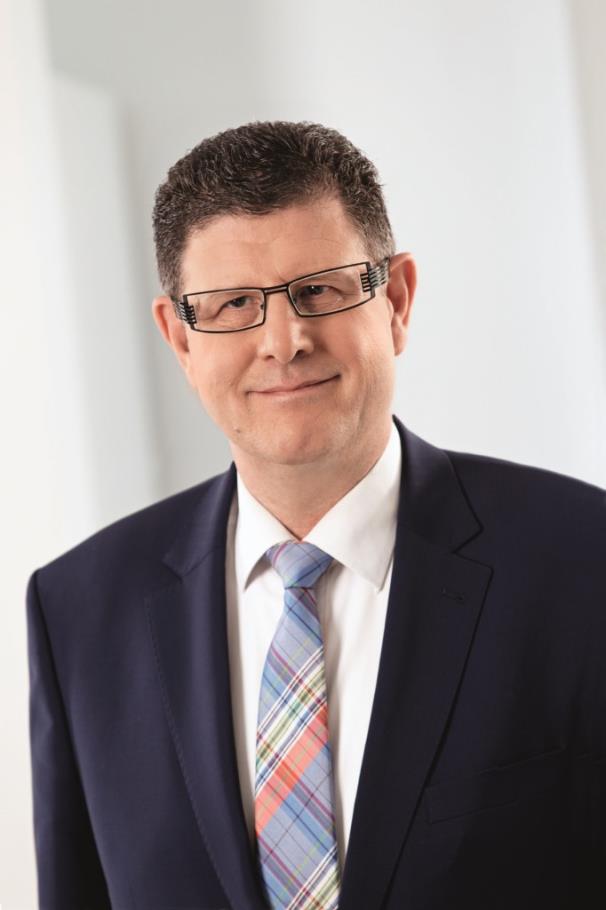 Presidente de EPLF Ludger Schindler: «Redefinimos nuestro mercado una y otra vez. La innovación y la calidad convierten al laminado europeo en un producto único en todo el mundo». Foto: EPLF